2025 Romania Holidays2025 - Romania Calendar2025 - Romania Calendar2025 - Romania Calendar2025 - Romania Calendar2025 - Romania Calendar2025 - Romania Calendar2025 - Romania Calendar2025 - Romania Calendar2025 - Romania Calendar2025 - Romania Calendar2025 - Romania Calendar2025 - Romania Calendar2025 - Romania Calendar2025 - Romania Calendar2025 - Romania Calendar2025 - Romania Calendar2025 - Romania Calendar2025 - Romania Calendar2025 - Romania Calendar2025 - Romania Calendar2025 - Romania Calendar2025 - Romania Calendar2025 - Romania CalendarJanuaryJanuaryJanuaryJanuaryJanuaryJanuaryJanuaryFebruaryFebruaryFebruaryFebruaryFebruaryFebruaryFebruaryMarchMarchMarchMarchMarchMarchMarchMoTuWeThFrSaSuMoTuWeThFrSaSuMoTuWeThFrSaSu123451212678910111234567893456789131415161718191011121314151610111213141516202122232425261718192021222317181920212223272829303124252627282425262728293031AprilAprilAprilAprilAprilAprilAprilMayMayMayMayMayMayMayJuneJuneJuneJuneJuneJuneJuneMoTuWeThFrSaSuMoTuWeThFrSaSuMoTuWeThFrSaSu12345612341789101112135678910112345678141516171819201213141516171891011121314152122232425262719202122232425161718192021222829302627282930312324252627282930JulyJulyJulyJulyJulyJulyJulyAugustAugustAugustAugustAugustAugustAugustSeptemberSeptemberSeptemberSeptemberSeptemberSeptemberSeptemberMoTuWeThFrSaSuMoTuWeThFrSaSuMoTuWeThFrSaSu1234561231234567789101112134567891089101112131414151617181920111213141516171516171819202121222324252627181920212223242223242526272828293031252627282930312930OctoberOctoberOctoberOctoberOctoberOctoberOctoberNovemberNovemberNovemberNovemberNovemberNovemberNovemberDecemberDecemberDecemberDecemberDecemberDecemberDecemberMoTuWeThFrSaSuMoTuWeThFrSaSuMoTuWeThFrSaSu1234512123456767891011123456789891011121314131415161718191011121314151615161718192021202122232425261718192021222322232425262728272829303124252627282930293031Jan 1	New Year’s DayJan 24	Unification DayMar 8	Ziua MameiApr 18	Good FridayApr 20	Easter SundayApr 21	Easter MondayMay 1	Labour Day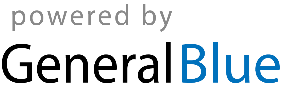 May 4	Mother’s DayMay 29	Ascension DayJun 1	Children’s DayJun 8	PentecostJun 9	Whit MondayJun 26	Flag DayJul 29	National Anthem DayAug 15	AssumptionNov 30	St Andrew’s DayDec 1	National holidayDec 8	Constitution DayDec 25	Christmas DayDec 26	Boxing Day